МУНИЦИПАЛЬНОЕ КАЗЁННОЕ ОБЩЕОБРАЗОВАТЕЛЬНОЕ УЧРЕЖДЕНИЕМАРКОВСКАЯ ОСНОВНАЯ  ШКОЛА_____________________________________________________________________________________155140, Ивановская область, Комсомольский район, с. Марково, Линейный переулок, д.1тел. 8(493 52) 2-71-50                                              Е-mail markovskaya_osh@ivreg.ruПРИКАЗ  31.08.2021                                                                                            № 73/1 - ОДНа основании статьи 28 Федерального закона от 29.12.2012 г. № 273-ФЗ «Об образовании в Российской Федерации», приказа Минпросвещения от 31.05.2021 г. № 286 «Об утверждении федерального государственного образовательного стандарта начального общего образования», приказа Минпросвещения от 31.05.2021 г. № 287 «Об утверждении федерального государственного образовательного стандарта основного общего образования», в целях обеспечения нормативно-правового и организационного сопровождения введения и реализации новых федеральных государственных образовательных стандартов начального общего и основного общего образованияПриказываю:Создать рабочую группу по поэтапному введению и реализации в соответствии с федеральными государственными образовательными стандартами начального общего образования и основного общего образования, утверждёнными приказами Минпросвещения от 31.05.2021 г. № 286 и 287 (приказ Минпросвещения от 31.05.2021 г. № 286 «Об утверждении федерального государственного образовательного стандарта начального общего образования», приказ Минпросвещения от 31.05.2021 г. № 287 «Об утверждении федерального государственного образовательного стандарта основного общего образования»), обучения обучающихся МКОУ Марковской ОШ (далее – рабочая группа, ФГОС НОО – 2021,ФГОС ООО – 2021) в следующем составе:Лучкова М.Н. – директор МКОУ Марковской ОШ – руководитель рабочей группыЧлены рабочей группы:Антонова С.Л. – учитель начальных классов, математикиШаркова Г.Б. – учитель русского языка и литературы, географииВолкова М.А. – учитель математикиМакарычева Г.Н. – учитель литературы, технологии, музыки, ИЗО, физкультуры.     2. Утвердить:2.1.План  мероприятий (дорожную карту)  по подготовке постепенного    перехода на  обновлённые ФГОС НОО и ФГОС ООО в МКОУ Марковской ОШ в    период 2022-2027 годов.2.2. Положение о рабочей группе (приложение 2).3. Контроль по исполнению  приказа оставляю за собой.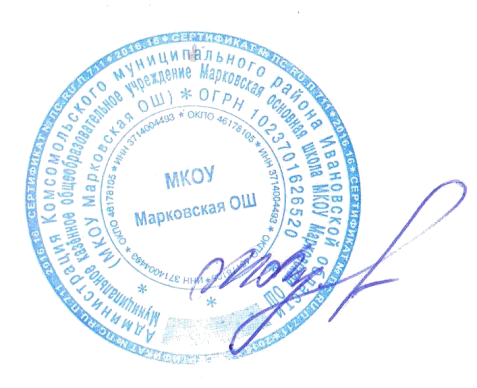  Директор:__________________М.Н. Лучкова